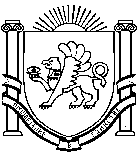 Администрация ленинского района Республики КрымУправление образования Администрацииленинского районаП Р И К А ЗО проведении муниципального этапаXIII Всекрымского творческого конкурса «Язык – душа народа»,посвященного Году Театра	Во исполнение приказа Министерства образования,  науки и молодёжи  Республики Крым от 18.01.2018  №107«О проведении  в 2018 году ХІII Всекрымского творческого конкурса «Язык – душа народа», посвященного Году Театра, с целью воспитания уважения к родному языку, его активного и целенаправленного изучения, поддержки талантливых и способных обучающихся.П Р И К А З Ы В А Ю:1. Провести 12 февраля 2018года  муниципальный этап XІII Всекрымского творческого конкурса «Язык – душа народа» (далее – Конкурс), посвященного Году Театра в соответствии с Положением, утверждённым приказом Министерства образования, науки и молодёжи Республики Крым от 18.01.2018 № 107 « О проведении в 2018 годуXIIВсекрымского творческого конкурса «Язык – душа народа», посвящённого Году Театра».2. Конкурс провести по номинациям «Письменная творческая работа», «Театрализация  литературных произведений» и «Мастер слова».3.   МКУ ИМЦ Ленинского района Республики Крым  (Глинская Т.Н.)3.1. Обеспечить организационно-методическое и информационное  сопровождение проведения  муниципального этапа Конкурса.3.2. До 14 февраля 2018 года направить в Государственное бюджетное образовательное учреждение дополнительного профессионального образования Республики Крым «Крымский республиканский институт постдипломного образования»творческие работы учащихся и заявки для участия в республиканском  этапе Конкурса, по номинациям «Письменная творческая работа», «Театрализация литературных произведений», «Мастер слова».4.  Утвердить составыоргкомитета ижюримуниципального этапаКонкурса (приложения 1.2.).5. Руководителям общеобразовательных учреждений  в срок до 7 февраля 2018года организовать проведение школьного этапа Конкурса и направить работы победителей (творческие работы) на бумажныхносителяхи заявки на участие в муниципальном  этапе Конкурса (по всем номинациям) на электронный адрес Lenmetodkabinet12@mail.ru.6. Контроль за выполнением приказа возложить на заместителя начальника Управления образования Администрации Ленинского района Козьмину С.А.Начальник Управления образования                                       С.П. ПетросенкоПриложение 1к приказу Управления образования№ 35 от 30.01.2018г.С О С Т А Воргкомитета по проведению муниципального этапа ХІIIВсекрымскоготворческого конкурса «Язык – душа народа»      посвящённого Году Театра.Глинская Т. Н. – начальник  МКУ «Информационно-методический центр» Ленинского района Республики КрымЕланцева Н.К. – специалист  МКУ «Информационно-методический центр» ЛенинскогорайонаРеспубликиКрымЧернова М.Н. – специалист МКУ «Информационно - методический центр» ЛенинскогорайонаРеспубликиКрымОтинова И.В. – заместитель директора Муниципального бюджетного учреждения культуры Ленинского района Республики Крым «Централизованная библиотечная система» (с согласия).Приложение 2к приказу Управления образования № 35от 30.01.2018г.С О С Т А Вжюри  муниципального этапа ХІIIВсекрымскоготворческого конкурса «Язык – душа народа», посвященного  Году Театра.Еланцева Н.К.- председатель, специалист  МКУ «Информационно- методический центр» ЛенинскогорайонаРеспубликиКрым;Кравченко Н.И. – директор Муниципального бюджетного учреждения культуры Ленинского района Республики Крым «Централизованная библиотечная система»Климова И.С.- учитель русского языка и литературы МБОУ СОШ №1 пгтЛениноФазылова В.С.- заместитель директора, учитель крымскотатарского языка и литературы МБОУ Красногорская СОШ.Приложение 3к приказу Управления образованияАдминистрации Ленинского районаРеспублики Крым№  35   от 30.01.2018г.Рекомендацииучастникам XIIIВсекрымского творческого конкурса «Язык – душа народа»в номинации «Письменная творческая работа»1. Письменная творческая работа проводится по темам (одна тема на выбор):- «Хорошо, что с чужим языком ты знаком, но не будь во вражде со своим языком!» (С. Маршак);- «Люблю ли я театр?»;- «Что я знаю о крымских татарах?»;- «Моя семья – моя опора».2.  Определение победителей в номинации «Письменная творческая работа» проводится в двух возрастных категориях, в каждой из которых будет отобрана тройка призеров: - учащиеся 5-8 классов;- учащиеся 9-11 классов.3.  Работа оформляется на бумаге формата А4 в печатном варианте. Формат работы: шрифт TimesNewRoman, размер 14, полуторный интервал. Иллюстрации и зарисовки, исполненные автором, могут быть расположены только в виде приложения. Приложение не оценивается.Титульный лист работы содержит Ф.И. автора работы (полностью), дату его рождения, полное название учебного заведения, регион, класс, а также контактный телефон; Ф.И.О. учителя (полностью), подготовившего участника конкурса, контактный телефон. Объём текста до 2-х печатных страниц.4. Оргкомитет не ограничивает конкурсантов в выборе жанра (жанр обязательно указывается на титульном листе).5.   Критерии оценивания творческих работ:- соответствие выбранному жанру (0-5 баллов);            - раскрытие темы (0-5 баллов);- грамотность (0-5 баллов);- оригинальность (0-5 баллов).6. Работы, выполненные с нарушением требований, не рассматриваются.7. Творческие работы (на бумажных носителях)и заявки присылаются до 07февраля 2018 годав МКУ ИМЦ.Победители муниципального этапа конкурса, награждаются грамотами Управления образования Администрации Ленинского района Республики Крым.Приложение 4 к приказу Управления образованияАдминистрации Ленинского районаРеспублики Крым№ 35от 30.01.2018г.Рекомендацииучастникам XIIIВсекрымского творческого конкурса «Язык – душа народа»в номинации «Театрализация литературных произведений»Театрализация литературных произведений проводится на родном языке по теме: «Живая классика».2. Участниками одного выступления могут быть 2 учащиеся общеобразовательных организаций 1-8 классов. Участники читают вслух литературное произведение (поэтическое или прозаическое). Произведение не должно входить в школьную программу по литературе. Во время выступления могут быть использованы : музыкальное сопровождение, декорации, костюмы. Использование музыкального сопровождения, декораций и костюмов не учитывается при выставлении баллов за выступление и не является рекомендацией или преимуществом.3.  Каждое общеобразовательное учреждение направляет не более 2 пар чтецов – участников конкурса. 4. Участник представляет жюри одно произведение (отрывок) на родном языке. Письменный перевод на русский с других языков народов Крыма обязателен. Перевод текста предоставляется членам жюри во время конкурса.5. Общее время выступления – не более 3 минут. За нарушение регламента жюри могут снять 5 баллов.  6. Основным содержательным критерием оценки чтения являются:- уровень исполнительского мастерства (0-5 баллов);- сохранение авторского замысла, атмосферы произведения(0-5 баллов);- соответствие орфоэпическим нормам языка исполнения (0-5 баллов).-соответствие темы зрительским интересам и возрастным особенностям учащихся (0 – 5 баллов).7.  Заявки присылаются до 7 февраля 2018 годана электронный адрес МКУ ИМЦ (Lenmetodkabinet12@mail.ru).Победители муниципального этапа конкурса, награждаются грамотами Управления образования Администрации Ленинского района Республики Крым.Приложение 5к приказу Управления образованияАдминистрации Ленинского районаРеспублики Крым№ от30.01.2018г.Рекомендацииучастникам XIIIВсекрымского творческого конкурса «Язык – душа народа»в номинации «Конкурс ораторского мастерства «Мастер слова».Конкурс проводится по языковым секциям. Участниками могут быть учащиеся общеобразовательных организаций 9-11 классов (не более 2-х человек от общеобразовательного учреждения). Цель конкурса – формирование у учащихся умений ярко и грамотно выражать свои мысли, работать с аудиторией, пользоваться мимикой и жестами. Тему определяет Оргкомитет. В 2018году определена следующая тема:«Через 20 лет не будет ни театра, ни кино – одно сплошное телевиденье».Участник конкурса  представляет аудитории устное сообщение по  предложенной теме в форме публичного ораторского выступления на родном языке. Письменный перевод на русский язык с других языков народов Крыма обязателен и предоставляется членам жюри перед выступлением. Оратор раскрывает тему, используя разнообразные приемы речи с учетом композиции выступления; демонстрирует владение голосом, мимикой, жестом. Общее время выступления – не более 3 минут. По окончании выступления возможны  вопросы членов жюри. За нарушение регламента жюри могут снять 5 баллов.  Основанием для участия в конкурсе является заявка по предложенной форме, направленная в оргкомитет.Основным содержательным критерием оценки чтения являются:- раскрытие выбранной темы, логика выступления (0-5 баллов);- оригинальность подачи материала, контакт с аудиторией (0-5 баллов);- грамотность и образность речи (0-5 баллов);- эмоциональность, артистичность, дикция (0-5 баллов). 8.Заявки присылаются до 07 февраля 2018 годана электронный адрес МКУ ИМЦ (Lenmetodkabinet12@mail.ru).9. Победители муниципального этапа конкурса, награждаются грамотамиУправления образования Администрации Ленинского района Республики Крым.Приложение  6к приказу Управления образованияАдминистрации Ленинского районаРеспублики Крым№    от 30.01.2018г.Заявкана участие в XIIIВсекрымском  творческого конкурса «Язык – душа народа»в номинации «Письменная творческая работа»Примечание. Работу и заявку предоставить в МКУ «Информационно - методический центр»  ЛенинскогорайонаРеспубликиКрымКонтактный телефон 4-11-71 до 07.02.2018г.Заявкана участие в XIIIВсекрымском  творческого конкурса «Язык – душа народа»в номинации «Театрализация литературных произведений» (1-4 кл.), (5-8 кл.).Примечание. Работу и заявку предоставить в МКУ «Информационно - методический центр»  ЛенинскогорайонаРеспубликиКрымКонтактный телефон 4-11-71 до 08.07.2018г.Заявкана участие в XIIIВсекрымском  творческого конкурса «Язык – душа народа»   в номинации «Мастер слова»Примечание. Работу и заявку предоставить в МКУ «Информационно - методический центр»  ЛенинскогорайонаРеспубликиКрымКонтактный телефон 4-11-71 до 07.02.2018г.30.01. 2018 г.           № 35пгт ЛениноФ.И.О. участника (полностью)Полное название учебного заведения, регионКлассТема работы,  жанр ЯзыкФ.И.О. руководителя (полностью), должностьФ.И.О. участника (полностью)Полное название учебного заведения, регионКлассАвтор, название и жанр произведения.  ЯзыкФ.И.О. руководителя (полностью), должностьФ.И.О. участника (полностью)Полное название учебного заведения, регионКлассЯзыкФ.И.О. руководителя (полностью), должность